Mrs. L.A. Ruff, Clerk of the Council, Street Parish Rooms, 6 Leigh Road, Street, Somerset   BA16  0HA                                          Tel.  (01458)  440588  Email   street.parish@street-pc.gov.uk               Website   www.street-pc.gov.uk	11th March 2021					PLEASE   NOTE   DATE  AND TIMEDear Sir/Madam,You are summoned to attend the meeting of the Street Parish Council which willbe held virtually using Zoom with remote attendance on TUESDAY, 16TH MARCH 2021 for the purpose of transacting the business specified in the following agenda.  Public Question Time will commence at approximately 6.55 p.m.  The Chair will allow each person who has registered with the Clerk to speak for up to 3 minutes on any subject/s and will firstly explain the procedures for the meeting.  Persons speaking will have been informed that the meeting will be recorded.  The Council meeting will commence at approximately 7 p.m. or as soon as Public Question Time is closed by the Chair.  Notes of Public Question Time on 16th February and 2nd March 2021 attached - Page 3.  The meeting will be streamed live on YouTube on the Council’s YouTube channel at  https://www.youtube.com/channel/UCiwCtXUydITXA9OpDqQfvIA/videosIn accordance with standing orders 7 c and d, a member with a disclosable pecuniary interest must leave the meeting and be placed in the waiting room during the relevant item of business, unless permitted to remain following the grant of a dispensation.  Councillorswith an interest in relation to any item of business being transacted at a meeting under Appendix B (Other Interests) or where a matter relates to a financial interest of a friend, relative or close associate, may (i) make representations, (ii) answer questions and (iii) give evidence relating to the business being transacted but must thereafter leave the meeting and be placed in the waiting room, unless permitted to remain following the grant of a dispensation.  At a convenient time the Chair will also give this opportunity to any members of the public who have registered to speak with the Clerk prior to the meeting.Yours faithfully,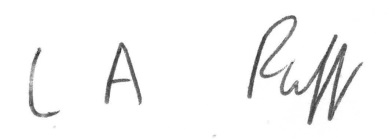 L.A. RuffClerk of the CouncilAGENDA1.	APOLOGIES FOR ABSENCE - acceptance of any reasons offered.2.	MINUTESTo approve as a correct record the minutes of the extraordinary meeting of the Council held on 2nd March 2021 (attached)  Pages 4 – 5	3.	MATTERS ARISING4.	DECLARATIONS OF INTEREST AND DISPENSATIONS	To receive declarations of interest from Councillors on agenda items and to	receive written requests for dispensations for disclosable pecuniary interests	(if any).  Clerk to grant any requests for dispensation as appropriate.					-    1    -					5.	MERRIMAN PARK	To receive a presentation on behalf of the Merriman Park Community Group and	then a report on moving the war memorial within the Park (attached) Pages 6 - 76.	COMMUNITY POLICE OFFICER 7.	PLANNING COMMITTEETo receive minutes of the meeting held on 16th February (attached) Page 88.	PROJECTS WORKING GROUP – notes 18th February (attached) Pages 9 - 119.	HIGHWAYS WORKING GROUP	To receive notes 25th February and parking restrictions(attached)  Pages 12 – 15B10.	STREET COMMUNITY LIBRARY PARTNERSHIPStreet Library re-opened on 8th March for an order and collect and limited computeraccess service for 4 hours a day.  New signs to go up week of 8th March.11.	BUSINESS ACTION GROUP	To receive notes of meeting on 5th March (attached) Pages 16 - 1712.	REPORT FROM CHAIR13.	PARISH PATH LIAISON OFFICER – County Cllr. Leyshon to give a verbal report on behalf of PPLO Jake Dalton. 14.	MENDIP STRATEGIC TOURISM FORUM  verbal 25 Feb and Strategy Pages 18 - 19 15.	STRATEGY AND SURVEY (report attached) Page 20 and arrange meeting of	Unitary Working Group on response to consultation on One Somerset and Stronger	Somerset proposals – Tuesday 30th March at 7 pm suggested16.	CHAIR UPDATES FROM OTHER COMMITTEES/WORKING GROUPS 17.	CORRESPONDENCE/MINOR MATTERS (attached) Pages 21 - 22 18.	REPORT FROM REPRESENTATIVES ON OUTSIDE BODIES	AND COUNTY AND DISTRICT COUNCILLORS	Questions to be noted for written replies and matters for consideration	referred to the appropriate working group.  All reports received have been	emailed to members.  Councillor Leyshon to report back on when the results ofchemical investigations at Cranhill Road car park will be available.  19.	ACCOUNTS FOR PAYMENT (schedule of payments attached for approval andinitialing by Chair to be arranged) and confidential detailed income and expenditureby account report at 28th February 2021 including budget variance –emailed to members only with bank reconciliations and earmarked reservesschedule.    Page 23 + Confidential attachment for members only 20.	MATTERS FOR REPORT	Consideration of items not on agenda for information only	(a)    Report from Clerk	(b)    Matters raised by members - TO BE NOTIFIED TO THE CLERK IN	ADVANCE OF MEETING.					___________________To:    Chair and Members of Street Parish Council						-    2    -NOTES OF PUBLIC QUESTION TIME HELD BEFORECOUNCIL MEETING ON 16TH FEBRUARY 2021One person spoke about the closure of St. Andrews Ward in Wells and reported that consultation on this had shown that more than 50% of local people wished it to remain open.  The closure would have a massive impact as mental health provision would then be in Yeovil which was a long way with limited public transport which was expensive.  It would also be an unfamiliar place for the vulnerable and confused patients.  The decision to close the ward had been made before the pandemic and there was now an even greater need for beds.  Councillors were asked to sign the petition individually on this which they would receive a link for.  It was agreed that the Council would write to the Clinical Commissioning Group asking for the closure to be delayed to take account of the effects of the pandemic.NOTES OF PUBLIC QUESTION TIME HELD BEFOREEXTRAORDINARY COUNCIL MEETING ON 2ND MARCH, 2021The Assistant Clerk read out a statement explaining reasons for objecting to the application to be considered at Oaklands Nursery received from a resident.  Objections related to encouraging young people to cross the road and congregate there at the outdoor seating area, why future access was needed to an undeveloped field, why was the station needed with 3 already in the locality, why was the nursery allowed to operate since 1993 and expand wish such poor access, congestion on and off site with HGVs and that this was not a green initiative and that more use of the High Street should be encouraged by putting electric charging points in the car parks near to it.The resident later responded on Youtube stating that they did not feel the issues which they had raised had been considered fully.  The Chair replied stating that only material planning considerations could be taken into account and the details of the application being considered at the time.  He felt that views had been discussed and informed the resident that the Council had agreed it’s recommendation and that the application would be determined by Mendip District Council.					-    3    -                    STREET PARISH COUNCIL	Extraordinary meeting of the Council held virtually using Zoom withremote attendance on 2nd March, 2021 at 7.07 p.m.	PRESENT:                   Councillor A. Leafe (Chair of Council) Councillors:   P. Birch, S. Carswell, M. Daniells,L. Mogg, A. Prior, N. Smith and L. Wolfers 	IN ATTENDANCE:      L. Ruff – Clerk/RFO				    J. Marshfield – Assistant Clerk				    J. Symonds – Symonds Estates				    J. Mallinson – DevComms     T. Farley - Copesticks				    County Councillor L. Leyshon	APOLOGIES:	    Councillors R. Boyce, D. Drew, D. Goater,     D. Knibbs, T.W.E. Napper and H. Shearer  –    another engagement - reasons accepted  177.	MINUTES      The minutes of the meeting held on 16th February, 2021 which had been circulated were approved as a correct record and arrangements would be made for them to be signed by the Chair in accordance with current guidance.  178.	DECLARATIONS OF INTEREST AND DISPENSATIONSIn accordance with the Code of Conduct Councillor Carswell declared an other interest under Appendix B in any matters relating to the District Council and stated that he would keep an open mind when considering issues at either District or Parish level.  179.	ERECTION OF PETROL FILLING STATION WITH ASSOCIATED 	FACILITIES AND ANCILLARY RETAIL PROVISION AT	OAKLANDS NURSERY, STREET ROUNDABOUT FOR	MR. J. SYMONDS – FULL – 2021/0249/FUL	J. Mallinson gave a presentation on the proposals.  He explained how	vehicles would enter, move around and leave the site.  The benefits of	the scheme included provision of 2 electric charging points initially and	additional electric or hydrogen points in the future when viable using 	the latest technology.  15 new jobs would be created including in	management positions and there would be facilities as a cycle stop.  	The proposals would also introduce competition to the area and should	lead to cheaper fuel prices.					-    4    -The existing access into the site and the roundabout would be greatly 	improved.  Larger vehicles would be able to refuel at the rear of thesite.  The applicant had been willing to provide a new signalisedpedestrian crossing but the County Council had objected as thedisruption to vehicle movements would not be justified by the relativelylimited pedestrian visits.  Councillors raised the desire for localsuppliers to be used in regard to the shop and J. Symonds stated thatthis would be considered.  There would be a demand for more refuelstops in the future as vehicles using new technologies would not havethe same range as petrol and diesel vehicles.  There would be 4 to 6 outside tables and some councillors wereconcerned about pupils from Crispin School and the College crossingthe busy road to get to the site.  J. Symonds stated that if this was anissue he would engage closely with the School.  Similar but slightlysmaller projects completed in the area were located at Bath Road, Wells and in Sherborne.  County Councillor Leyshon referred to the cycle/walk route studycarried out by Sustrans which included providing a path on the northside of the bypass.  This would be very expensive to do but she askedthat the roundabout design was future-proofed to allow for such a pathas it would need to go across the site entrance.	RESOLVED	that the current plans be supported and recommended for approval tothe District Council as Local Planning Authority180.	POLICY AND FINANCE COMMITTEE	The Clerk submitted the minutes of the meeting held on 23rd February	2021 which had been circulated and which appear as Annex A to these	minutes in the Minute Book.  She reported that the Langport Transport	Group had requested a grant of £1,000 towards the costs of the	feasibility study.  Members felt that a financial contribution should not 	be made as the project was not of great benefit to Street.  A fast train to	London with more carriages could be taken from nearby Castle Cary	Station.	RESOLVED	A.    that the report be agreed and the recommendations made 	approved	B.    that a letter of support be sent in respect of the proposed new	railway station between Langport and Somerton, no financial 	contribution be made and progress of the project be followed.	The meeting ended at 8.21 p.m.	Councillor Wolfers left at 8 p.m.					-    5    -									AGENDA ITEM NO:     5To:		CouncilFrom:		Clerk and ACPOSubject:	Merriman ParkFollowing the presentation from representatives of the Merriman Park Community Group the Council is asked to consider whether to proceed with moving the war memorial when planning and listed building consent have been granted or, to defer this for a year.The total cost will be £17,532 with £2,286 already spent on reports, drawings and planning fees.  £1,000 is also committed for the District Council’s legal costs in respect of the Section 106 agreement required to obtain the planning consents.  The remaining cost will be £15,246 and when the precept for 2021/22 was calculated in November 2020 it was assumed that £18,021 would be spent on completing this project.  The ACPO has been working on this complex process for more than a year.  The draft S106 agreement has been received and requires a bond of £20,000 supported by Nat West Bank to provide financial security for the District Council if it was required to carry out the works in default.  The ACPO has investigated this and it would be time consuming and difficult to set up and a fee of around £700 could be charged.  Therefore I have requested that £20,000 be held directly by the District Council instead until the work is completed with provisions in the agreement that this must be repaid immediately afterwards.  Having got this far in the process it may be considered best to proceed.For the information of newer councillors and others, the Chair and Vice-Chair have asked me to list the works carried out in the Park since it was transferred to the Council in 2014 with costings, grants etc. together with details relating to the maintenance/inspections and annual Fun Day – see attached.L.A. RuffClerk16.03.21					-    6    -MERRIMAN PARK PROJECTS AND COSTS                                 CAPITAL PROJECTS5 New Lights					£  2,912					    June 2015Widening Main Entrance			£  3,287					     August 201610 to 16 Years Play Area			£20,625 including teenage shelter	      August 2016 					+ £20,000 from Mendip District Council   3 Carved Trunks				£  0  -  funded by a grant from a resident   September 2016				(£5,055)Tree Removal and Works			£  0  -  funded by grant from Mendip DC   2016						(£4,500)         Concrete Table Tennis Table		£  6,761				         June 2017				   Path Extension and Lights			£15,808				         September 2017				   Removal Sun Parlour/Make Good		£  2,075					     2018   2 Benches					£  0  -  funded through grants from residents            April 2019                                                 (£1,777)       	         0 to 11 Years Play Area			£51,350 including combination gate	      Autumn 2020					+ £50,000 from a local trust					Moving War Memorial			£17,532					    Spring 2021TOTAL					£120,350 + sponsor/grants £81,332MAINTENANCE AND INSPECTIONSSLH Services				£28,989 or 2,415.75 per mthSLH started 1.11.18 for 3 years  - previously Idverde at £17,585 or 1,465.42 per mth					Annual Trees Survey and Works		£  1,825 in 2020/21Repairs to Lights				£     788 in 2020/21Annual Inspection of Play Areas		£     150ANNUAL FUN DAY ON 1ST SATURDAY IN SEPTEMBERRadios, security guards, first aid,		£  6,065 in 2019			         trailer steps, portaloos, sound, light	MPCG collected around £1,200 at event					-    7    -STREET PARISH COUNCILMeeting of the Planning Committee held virtually using Zoom with remote attendance on 16th February 2021 at 6:15 pm              PRESENT:             Councillor L Wolfers - Chair 	 	  	                  Councillor L Mogg – Vice Chair			                    Councillors P Birch, D Knibbs N Smith		APOLOGIES	:         Councillors A Leaf		IN ATTENDANCE:  J Marshfield – Assistant Clerk.21.        MINUTES  	The minutes of the meeting held on 19th January 2021 which had been		circulated, were approved as a correct record and signed by the Chair. 22.	DECLARATIONS OF INTEREST AND DISPENSATIONS Cllr Mogg declared an interest in Planning Application 2021/0220/ADV as he has worked for the applicant and did not participate in making the recommendation.23.	PLANNING APPLICATIONS 	The Assistant Clerk submitted a report which had been circulated.	RESOLVED2021/0220/ADV Miscellaneous (illuminated/non-illuminated) advertisements (replacement and additional) to facilitate wayfinding and navigation and provide relevant information for visitors to Clarks Village at Clarks Village Farm Road Street – APPROVAL2021/0259/TCA Proposed work/s to tree/s in a Conservation Area: T1 (Ash) - Reduce branches (up to 2m) at Stepping Stones Overleigh Street – APPROVAL2021/0277/TCA Proposed works to tree/s in a Conservation Area: T1 (Liquidamabar): Remove low lateral limb. T2 (Oak) - Prune low lateral limbs at The Bear Hotel 53 High Street, Street – APPROVAL2021/0273/HSE erection of single storey rear extension, front porch and bay window at 9 Smithfield Road Street     		NOTE – 2 new units approved – 1 since July 2020.		The meeting ended at 6:25 pm.					-    8    -NOTES OF PROJECTS WORKING GROUP MEETING – HELD REMOTELY 18.2.21 at 1:00 pmPresent:	Cllr. Shearer (In the Chair)		Cllrs Birch (PB)   Cllr. Carswell (SC)  Cllr. Daniells (MD)   Cllr. Prior (AP)		Cllr. Smith (NS) CCllr. Leyshon (LL)Jenny Marshfield (JM) Assistant ClerkMark Sandiford (MS) ACPO 	Notes produced by: 	Jenny Marshfield – Assistant Clerk					-    11    -NOTES OF HIGHWAYS WORKING GROUPDate:		25 February 2021Attendees:	Street Parish CouncilCllr. Luke Mogg (LM)	 	Cllr. Terry Napper (TN)		Cllr. Nicola Smith (NS)  		Mark Sandiford (MS) ACPO		Somerset County Council		Liz Leyshon (LL)	Apologies:	Absences:	NoneNotes produced by:	Mark SandifordAssistant Clerk & Projects Officer					-    15    -Review of Parking RestrictionsSomerset County Council are looking at putting forward an Amendment Order for Mendip in the new financial year and have requested that Street Parish Council provide any requests for enforceable road markings / parking restrictions, that need to be subject to a Traffic Regulation Order.  Street Parish Council can also include any road marking that are 80% worn that need addressing.  Details should be submitted by the end of March.The following locations are being considered for parking restrictions:					-    15A    -The following locations are being considered for repainting of existing road markings:The following locations are being considered for new road signs:The following locations are being considered for new Speed Indicator Device (SID) poles:It is recommended that the ACPO, in conjunction with County Councillors Leyshon and Napper, be given power to agree the final recommendations to be put forward to Somerset County Council.   ACPO – 09/03/2021					-    15B    -									AGENDA ITEM NO:    11NOTES OF BUSINESS ACTION GROUPDate:		5 March 2021Attendees:	Street Parish Council		Alan Prior (AP)			Cllr. Nicola Smith (NS)  				Mike Daniells (MD)		Pam Birch (PB)	Mark Sandiford (MS) ACPOApologies:	Terry Napper (TN)		Simon Carswell (SC)Notes produced by:	Mark Sandiford, Assistant Clerk & Projects Officer					-    17    -Mendip Strategic Tourism Group				AGENDA ITEM NO:    14Objectives for Tourism Strategy Create visitor experiences that benefit visitors and all Mendip communities all year round.					-    19    -									AGENDA ITEM NO:   15STREET PARISH COUNCILVISION AND STRATEGY 2021 AND BEYONDV  I  S  I  O  NTo retain, enhance and modernise facilities, attractions and services to deliver responsive and effective community, leisure and economic support to local people and organisations now and in the future.S  T  R  A  T  E  G  Y    2  0  2  1    A  N  D    B  E  Y  O  N  DIn recent years the Council has focused on 2 major projects as well as organising a number of events throughout the year and involvement in numerous other local matters.  In 2020 a new play area for 0 to 11 year olds was provided as part of an ongoing redesign of Merriman Park.  Since the transfer of the Park from Mendip District Council in 2014 a number of changes have been made including a play area for 10 to 16 year olds, path across the Park with lights, concrete table tennis table and 3 carved tree trunks.  Further improvements are planned in the future including renovating the bandstand.Also in 2020 major alterations to the Parish Rooms were completed for Council, Library and community use.  Numerous services and events will be delivered for residents from the building and rooms will be available for hire to generate some income for the Council.Since the start of the pandemic the Council has concentrated on supporting local organisations to deliver excellent community support including hot meals for the elderly, a Foodbank and food hampers delivered to vulnerable families.  It has also been considering how best to assist businesses and attractions such as Strode Theatre and Greenbank Swimming Pool to recover as restrictions are eased.A number of ideas have been raised recently such as provision of a pump track for younger people and the following action is now suggested.1 month Consultation inviting local people to put forward suggestions for long and short term projects/events etc. for the Council to deliver in 2021 – 2026 which would be voted on.Carry out an online and paper survey in the Summer for 6 weeks inviting people to vote for 1 long term and 3 short term projects/events etc. identified through the initial consultation which the Council would then endeavour to deliver within the timescale  -  survey distributed widely to schools, door to door, businesses etc.A regular update to be given of progress with the projects.  It is hoped that local people would become more engaged with the Council and community and be encouraged to volunteer to help organise events etc.  Residents might also decide to stand for election or co-option to the Parish Council. A 5 Year Action Plan supported by local people and adopted by the Council may attract future grants for implementation as new funds become available through Government initiatives, Section 106 funding from new housing developments etc.L. Ruff, Clerk				-    20    -							                                                                                  AGENDA ITEM NO:     17To:                          CouncilFrom:                      ClerkSubject:                   Correspondence/Minor Issues1.    AppointmentsFollowing the recent resignation of P. Goater to agree councillors to replace him on the groups etc. listed below  -Policy and Finance Committee – Carswell, Daniells, Knibbs, Mogg, Prior, Shearer, SmithAppeal Panel - Daniells and Mogg  Grievance and Disciplinary Panel – Birch, Drew and Mogg BUT Mogg should not be on both panelsHighways Working Group – Mogg, Napper, Shearer, Smith with LeyshonProjects Working Group – Birch, Carswell, Daniells, Knibbs, Leafe, Prior, ShearerUnitary Working Group – Carswell, Drew, Knibbs, Napper, Prior, Shearer, SmithEmergency Plan Management Team – Carswell, Prior, Shearer, Clerk, Fire Officer, PCSOStreet Community Library Partnership – Drew, 1 County Cllr, 1 Library Officer, 2 Friends of Street LibraryVictoria Club CIOMendip CCTV Users Group – Napper – Deputy to be appointed2.    Small Improvement Scheme – PortwayCouncillor Napper to report that a request has been made for traffic calming at Portway where vehicles often reach speeds of 31 – 40 mph as recorded on the speed indicator device located at times near the park.  It may also be possible to introduce traffic calming as part of the development of land off Somerton Road when it comes back to the Council and I have made a note of this.3.    Casual Vacancy – South WardKatie Thick was co-opted to the Council on 16th February but then decided not to proceed with the position as she would not be living or working in Street.  The process must start again and the notice asking if electors wish to call a bye election will be displayed until 25th March.					-    21    -4.    Grant – Glastonbury and Street Community Learning PartnershipA grant of £2,000 has been requested for support during the Easter holidays for a daily holiday club.  However the Glastonbury and Street CLP would like up to £5,000 to provide support and resources over June, July and August – Summer holidays.  Activities would include games, cooking, crafts, playground activities and Forest School and would be aimed at the most vulnerable children and their families.  Around £13,952 remains of the allocation of £55,000 for vulnerable people.5.    Earmarked Reserves 31.3.21Please note that the final cost of the new bike racks at Greenbank Pool was £4,692 leaving £3,753 for new racks in a location to be agreed.  Therefore the sum earmarked in reserves has been altered from £3,445 to this figure. 6.    Annual Investment Strategy 2021/22In February 2021 the Council’s investment strategy was agreed with just over £229,000 invested with CCLA in the Public Sector Deposit Fund at a slightly higher interest rate than that for around £25,000 held in the Nat West Business Reserve Account.  We have recently received updates from CCLA concerning the change in the market and low or negative yielding to the Fund.  The ACPO attended a remote seminar on this on 10th March and reported that the CCLA Fund is not covered by Financial Services Compensation Scheme as with banks but funds are overseen by a custodian (HSBC) who would appoint a new fund manager if CCLA ceased to exist.  Cash is placed in around 30 different banks and investments are monitored daily and withdrawn if there are any concerns with security.If total income is below around £480,000 council funds could be covered by the FSCS if monies are shared amongst banks with less than £85,000 in each.  If total income is more than £480,000 the council would be treated like a principal authority and not entitled to compensation.  The precept for 2021/22 will be £471,500 and the contribution from Somerset County Council for library services will be £15,000.  Therefore funds could remain as already agreed. L.A. RuffParish Clerk      16.03.21					-    22    -                                                                       AGENDA ITEM NO:   19To:          Council                                                        From:      ClerkSubject:   Accounts for PaymentThe latest bank reconciliations for all accounts at 28th February 2021 have been prepared successfully and sent to all members with the monthly income and expenditure by account report and earmarked reserves.  Each reconciliation and original bank statement will be signed by Councillors Carswell and Prior as part of the monthly check of accounts when guidance allows and Councillor Daniells is doing an online check. Receipts and payments are detailed on the attached pages and a final report for March will be sent to members in early April.L.A. RuffClerk16.03.21Approved by Council on 16th March 2021 and initialled by Chair:					-    23    - NotesActions1. APOLOGIES FOR ABSENCECllr. Drew, Cllr D Goater, Cllr. Leafe, Cllr. Mogg, Cllr Napper2. NOTES ON PROJECT WORKING GROUP MEETING 14th January 2021 No amendments to notes were required. 3. PARISH ROOMS & LIBRARYJM informed the group that a meeting was held with the library staff and some Councillors on 11th February to discuss the vision for the library reopening and utilising the volunteers and library staff.  HS asked JM for the notes from this meeting to be forwarded to the CLP group.MS confirmed that planning permission has now been received for the new signage and 2nd notice board, these will be installed asap.LL reported that there is a large grant available from County to enable the CAB to move from remote meetings and set up within small meeting rooms.  SC confirmed that the number of calls to the CAB has not fallen during the pandemic and that they rely on volunteers to carry out their work. MD suggested that when the library reopens, it would be a perfect opportunity for the Street TIC to run again from Street.HS agreed that the library will be a good community hub and information point along with supporting tourism in Street.LL confirmed that Glastonbury Tribunal Ltd run the tourist services for the area and has been given official responsibility of the Street TIC.LL suggested that SC send a copy of Mendips Tourism Strategy to the Parish Council for information.                                               -    9    -MS gave an update on our Visit Somerset silver membership that is being funded by Mendip.  An initial draft for the Visit Street sub site has been created. If enough businesses show an interest, links from the Visit Street sub site can be added.NS asked if there was a Facebook page for Street Business.MS confirmed this and that it has been set up by SPC and runs alongside the SPC Facebook page. MS is looking into ways to set up a Business Facebook page where businesses can communicate with each other. Businesses can also promote their goods via the My Mendip website, which is open to all local independent sellers in Mendip. HS suggested that developing tourism in Street be added to the next agenda.JMSC4. CLIMATE EMERGENCYHS suggested that if Street Parish Council are going to Declare a Climate Emergency, we need a clear overview of what this means.SC suggested for more information, Councillors can look at the MDC and SCC Climate Emergency websites.https://www.mendip.gov.uk/article/8593/Climate-Emergency-events-off-to-a-flying-start https://www.somerset.gov.uk/climate-emergency/ LL also offered to forward the link from Glastonbury Town Council Investment Plan.Link received from LL Glastonbury Town Investment Plan .                                                    -    10    -5. COMMUNITY SUPPORT LL confirmed that a new information leaflet has been produced by the Street Community Support Group and will be delivered by hand by volunteers. 6.  BUSINESS ACTION GROUPAP confirmed that the BAG has met and discussed many ideas but recommended that the group focus on 3 – 4 items.NS suggested that a digital notice board would help to support businesses in Street and is looking into the costing and feasibility of this idea.MS confirmed that a broadband speech check survey has been put on the Parish Council’s website and social media pages, with 38 responses received at the time of the meeting.  Once the results have been collected, residents can then be informed and Truespeed can be signposted.SC confirmed that he will be talking with the Truespeed contractor once he has had time to familiarise himself with what the company is offering residents.NS7. GDPRJM advised the Councillors that they should avoid from using their personal email accounts for Council business.  A copy of the Information for Councillor compliance policy was circulated with Council agenda 16.2.218. ITEMS FOR NEXT AGENDA  Election of Chair for PWGDeveloping tourism in Street 9. DATE OF NEXT REMOTE MEETINGThursday 25th March 2021 at 1:00 pmNotesActions1. ELECTION OF CHAIR – to May 2021Following the resignation of Cllr P Goater, it was agreed that Cllr. Luke Mogg be elected as Chair, and Cllr Nicola Smith be elected as Vice Chair,  until May 2021  2. APOLOGIES FOR ABSENCEApologies from Cllr. Heather Shearer (HS) were accepted.3. NOTES OF MEETING HELD ON 21st January 2021The notes were agreed as accurate.4. SECTION 106 FUNDING – CYCLE RACKSMS reported that Carol Taylor, S106 Monitoring Officer at Mendip, confirmed that if funds were not to be used for anything other than things specified in the original bid (cycle racks), the unspent funds would need to be returned and a further application made.  At the council meeting held on 16th February, it was agreed to use the remaining funds on additional cycle racks as intended.  MS reported that the Clerk has confirmed that funds of circa £4,445 are available.MS reported that ideas for possible locations for additional bike racks had been requested through social media.  The High Street and Parish Rooms, both locations where cycle racks already exist, had been suggested, along with Higher Brooks.  Other possibilities discussed were Merriman Park, Street Skate Park, the car park near the Youth Hostel, and Cranhill Road Car Park .   It was agreed to recommend that cycle racks be first installed in Merriman Park, with any remaining funds used for cycle racks at the skate park.                                                               -    12    -5. SECTION 106 FUNDING – IMPROVEMENTS TO PEDESTRIAN NETWORKA response is due within 6 weeks of the application closure date (12th January) to confirm if their project has been selected for Panel review.  To date no response has been received. Final decisions taken by the Panel will be notified by 11th March 2021.MS will chase the Climate Emergency Community Fund for a response week commencing 1st March, and TN would seek clarification that a final decision will be delivered ahead of purdah (the 6-week pre-election period ahead of the elections to be held on 6th May). MSTN6. PARKING RESTRICTIONSMS reported that SCC are looking at putting forward an Amendment Order for Mendip in the new financial year and has requested SPC to provide any requests for enforceable road markings / parking restrictions, that need to be subject to a Traffic Regulation Order.  SPC can also include any road marking that are 80% worn that need addressing.  Details should be submitted by the end of March.MS referred the group to the map of suggested additional road markings for discussion.The following additional locations for consideration were highlighted at the most recent PACT meeting.  Orchard Road, between Back Lane and the High Street  - Double yellow lines, with yellow markings on curb (so that restrictions also apply to blue badge holders), on both sides of the road.  HWG agreed that this was needed and agreed to include in recommendations. High Street, outside of Burns the Bread.  HWG agreed that no further restrictions were required, but lines could be repainted if required.High Street, outside of Chicken Kitchen and Rams Kebab.  HWG agreed that not further action was required at the moment, but the situation should be monitored. Overleigh, leading from Ivythorn Road.  HWG agreed that this was a continuing issue, however no further action should be taken at the moment.  NS suggested that the Neighbourhood Watch could circulate a communication requesting residents be mindful of emergency services when parking on the road.Fowen Close.  HWG agreed that although this was an issue, as the road had not been adopted by Highways, it was not possible to enforce parking restrictions.  TN to report at the next PACT meeting.HWG to review all suggestions and feedback.  MS to arrange meeting with LL to discuss each recommendation ahead of submitting to details to SCC by the end of March.                                                                    -    13    -TNMS/LL7. SPEED INDICATOR DEVICESFollowing decision at the council meeting on 16th February to use remaining S106 for cycle racks, it was proposed to use existing highways allocation of £2,500 + £29,500 in the Contingency, if required for additional SID poles.MS reported that SPC could apply to Road Safety Fund for a further SID, but evidence of speeding problem is required, which is usually data gathered from community Speed Watch monitoring.MS confirmed that neighbouring councils had been approached to ask for recommendations of SID’s and suppliers.  Somerton have recently undergone an exercise, and MS is waiting for information.TN confirmed that he will approach SCC regarding the agreed 20mph speed limit in Brooks Road, that was due to be implemented several months ago.  HWG agreed to recommend the following Additional SID locations: High Street, near Avalon GunsGrange AvenueThe MeadeMS will provide NS with contact details for PC Mark Pople, to discuss the possibility of a campaign to coincide with the road safety week from 16th to 22nd November, including a Community Speedwatch.  NS will report further at the next meeting of the HWG. TNMS/NS8. SMALL IMPROVEMENTS SCHEMELL confirmed that the Brooks Road SIS scheme was still progressing, however the Leigh Road scheme has been abandoned.9. BUSKING Following the last meeting where it was discussed how busking could be administered within Street to ensure the quality of acts, MS reported that Glastonbury have a “busking code of practice”, but do not audition any individuals.  The Community Police Officer, Mark Pople, confirmed that police have no powers with regards to busking, and suggested contacting Ian Glover from MDC to ascertain what powers they have.  MDC have been contacted, but no response has been received.NS reported that some local authorities do required buskers to apply for a licence, and SPC could create its own bylaw.                                                             -    14    -10. NO COLD CALLING SIGNSMS reported that Neighbourhood watch have estimated that new, larger signs would cost around £500, and propose to split the cost 50/50 with SPC.  However, on initial discussions with Mendip it would appear that permission would be required from Highways, and also the owners of the poles (such as BT) in order to replace them.  MS is Currently waiting for information from Highways as to how best to proceed, and the potential cost if an application is required.   MS will chase Highways and report back to the Neighbourhood Watch.HWG agreed to recommend that SPC could not support the new signs financially but would support Street as a No Cold Calling area on the SPC website.MSMS11. ROAD SUBSIDENCETN reported an issue at The Meade, which had been inspected by Highways, who subsequently confirmed that no action was required as there was no safety issue.  LL and TN disagree with this view, and LL has already responded accordingly.  LM will also write to SCC, as Chair of Highways.  TN and LL to also sign the letter.  MS12. MISCELLANEOUS13. DATE OF NEXT MEETING Following the appointment of LM as Chair, it was agreed that future meetings would be held outside of normal working hours. Agreed that the next meeting will be held at 6pm 29th April 2021LocationAdditional CommentsJunction from Football Club onto Middle Brooks Onsite review required to ensure sufficient parking for residents Junction of Willow Road / Goss DriveBetween Brooks Road (South of Junction to Goss Drive) and Middle BrooksProvide area of double yellow lines to accommodate temporary pull-in whilst waiting for oncoming traffic  Crossroads between Ivythorn Road/Middle Leigh/Oriel Road Consider parking restrictions and position of existing telegraph pole that obstructs view looking left up Middle Leigh from Ivythorn RoadOriel Road, opposite to junction to TanyardOnsite review requiredHigh Street, west of Goswell RoadOnsite review required to ascertain if remarking of double yellow lines is requiredJunction of Silver Road / Leigh RoadOnsite review requiredJunction of Houseman Road and PortwayConsideration needs to be given to existing pull-inJunction of Petvin Close and PortwayStart of Grange Avenue from A39Glaston Road, opposite church Onsite review required to look at existing markings.  Consideration needs to be given to impact on take away business Orchard Road between High Street and Back LaneConsider double yellow lines, with yellow markings on curb (so that restrictions also apply to blue badge holders), on both sides of the roadHigh Street, outside of Burns the BreadOnsite review required to ascertain if remarking of double yellow lines is requiredOverleigh leading from Ivythorn Road, and Junction into OverleighReview of location required due to access issues for fire engine LocationAdditional CommentsHigh Street, west of Goswell RoadOnsite review required to ascertain if remarking of double yellow lines is requiredHigh Street, outside of Burns the BreadOnsite review required to ascertain if remarking of double yellow lines is requiredLocationAdditional CommentsEntering Street at Slugg Hill No HGV sign required (access for deliveries only)Traffic Lights Entering Street from A39 from Walton No HGV sign required (access for deliveries only)LocationAdditional CommentsGrange AvenueThe Mead NotesActions1. Digital NoticeboardIt is proposed to have a double-sided digit noticeboard in the centre of the High Street, possibly replacing the existing map board located outside of the Pizza Express entrance to Clarks Village.The noticeboard will be used to display business adverts and promotions, and information from community groups and SPC.  Information will be able to be updated remotely, quickly, and easily.  The cost of the noticeboard could range between £6k and £14K, depending on supplier and size (49” to 55”).   Additional installation costs and planning costs would also be incurred.  NS will circulate information and arrange short presentation to group from potential supplier.MS will contact SCC Highways regarding permissions.MS to contact Mendip to enquire about possible grants around high street regeneration. NSMSMS2. BROADBANDMS had circulated a draft article, which included Truespeed as possible solution to improve broadband service and speed in Street.  Agreed MS to upload to SPC social media next week.   MS3. BRANDINGAL and NS would continue to develop ideas for promoting Street as a centre for Health & Fitness, including holding an annual community event.AL/NS                                                                -    16    -4. DIGITAL MARKETINGNS has contacted Jo Friend, who runs a local social media agency, for ideas on how to improve social media engagement.  AP also has some ideas, which will be discussed at the next meeting.5. SOLE TRADER CAMPAIGNMS reported that Lauren from the Crispin Hall, and Luce, from Luce Loves Flowers,  have been discussing ways to celebrate the independent small Business in Street and think a small campaign would be really beneficial following lockdown restrictions on non-essential retail lifting on April 12th. This would be along the lines of Glastonbury Chamber of Commerce - Shop Local Glasto campaign .  https://glastonburychamber.co.uk/shop-local-campaign-for-glastonbury/ The idea is that small businesses could be sent a welcome pack, including a letter explaining the intentions of the Street Soul Trader Campaign which would include an A4 poster to be displayed in the window to unite the small businesses under one campaign and could be the steppingstone to more unity amongst the Business owners of Street. Also highly encourage any social media posts to #shoplocalstreet and #streetsoultrader, to spread the awareness of our independent businesses to a wider audience. MS will contact Lauren for further information on what help they require from SPC to support this campaign.MS6. CYCLING LEAFLETMS reported that SPC will be producing an A4 sheet showing an individual walk, with a central map, and brief instructions of where to go, with accompanying photos.  The maps will be available on our website, so can be accessed on your phone whilst out walking, printed at home before you leave, or a hard copy will be available from the Visitor Centre (the library).  If anyone wishes to share routes, including photo’s and brief instructions for walkers to follow, these can be added to Parish Online and information sheets can be produced.  Ideally the walk needs to have some kind of landmark as the start point. 13. DATE OF NEXT MEETING The next meeting date is currently 10am on 2nd April.  This will need to be altered as it falls on Good Friday.ThemeWalkingCyclingDigital EconomyProjectWalkers are Welcome (WAW)Electric BikesMyMendip / Visit Somerset Yr 1 ObjectivesAchieve WAW status across DistrictIdentify themed circuits / trails Electric bikes across District Identify easy to follow visitor routesLocal Council profiles Retailers across District using platformAccommodation and Events using platformIntegration between sites Data managementYr 1 tasks Create Steering GroupEngage businesses Memberships Ascertain demand Supplier Rollout planBusiness engagementCollaboration Safe data collection and sharing Yr 2 objectivesCoherent, attractive walking wayfaring through centresWAW festival across DistrictCycling itineraries and packages Coherent, attractive wayfaringVenues on board Service providers onboardLocal sustainable delivery for MyMendipMendip gift packagesYr 2 tasksDevelop, record and promote themed trails Wayfaring infrastructure Create, plan and promote WAW festivalWork with businesses to develop offersWayfaring infrastructure Marketing Venue engagement Service providers engagementDelivery service provider MarketingYr 3 objectives Application for WAW hostIncrease visitor numbers from previous WAWMendip challenge (all trails completed)Cycling festival Mendip challengeYr 3 tasks Extend trails Develop and promote Mendip challengeExtend trails Develop and promote Mendip challenge        -    18    -Tourism strategy priorities Outdoor and adventure experiences Community engagement and education History and heritageSpiritual and mythicalMarket town cultureRetail diversityArts and events Outdoor and adventure experiences Community engagement and education History and heritageSpiritual and mythicalMarket town cultureRetail diversityArts and eventsOutdoor and adventure experiences Community engagement and education History and heritageSpiritual and mythicalMarket town cultureRetail diversityArts and events